Załącznik nr 7 do SWZ Opis przedmiotu zamówienia-OPZ ,,Dostawa fabrycznie nowego pojazdu specjalistycznego typu śmieciarka, przystosowanego do zbierania i transportu odpadów komunalnych".Znak sprawy: 10/RZP/SWZ/2021Integralna część Formularza oferty-Przedmiotowy środek dowodowy  ( do SWZ IV. punkt  1 oraz 1.1. oraz IX. Punkt 3, oraz XIII punkt 3 podpunkt 2 ),Szczegółowe wymagania dotyczące oferowanego Pojazdu/ Maszyny.( tak ) oznacza, iż parametr jest wymagany, ale Zamawiający nie określa dodatkowych zakresów i/lub  uszczegółowień.  	Termin dostawy : nie wcześniej niż 15.01.2022 i nie później niż 31.03.2022r.Podstawowe parametry pojazdu: Lp.Opis parametruZakres / uszczegółowienie SZCZEGÓŁOWY OPISParametrów oferowanego przedmiotu zamówienia wypełniony przez Wykonawcę. Wykonawca winien tak opisać oferowany przedmiot zamówienia, tak aby zamawiający mógł stwierdzić spełnianie wymaganych parametrów. 1.Parametry podwozia  1.1.rok produkcji (fabrycznie nowy) 2021 lub 20221.2.podwozie,  marka (tak)1.3.typ (tak)1.4.gwarancja w  miesiącachnie mniej niż: 24-36 1.5.dopuszczalna masa całkowita 18 ton1.6.podwozie dwuosiowe 4x2przednia oś min. 7,00 ttylna oś min.11,00 t1.7.mechaniczna blokada mechanizmu różnicowego tylnej osi(tak)1.8.wykonawca przeszkoli w cenie dostawy        4 operatorów Zamawiającego w zakresie budowy, obsługi i eksploatacji  oraz dostarczyprezentację w formie papierowej i/lub filmu w języku polskim 1.9.wykonawca zagwarantuje autoryzowaną obsługę (serwis gwarancyjny). Przez autoryzowana obsługę rozumie się dostęp   do autoryzowanej stacji serwisowej lub mobilnego serwisanta, zdolnej do dokonania napraw wszelkich możliwych uszkodzeń pojazdu/maszyny.Serwis  reakcja – przyjazd serwisanta          do maszynydo -48 h u zamawiającego,1.10.świadectwo homologacji lub wyciąg ze świadectwa homologacji kompletny pojazd(tak)1.11.przedmiot zamówienia dopuszczony do ruchu drogowego zgodnie z ustawą prawo o ruchu drogowym (tak)1.12.pojazd musi posiadać w dniu przekazania przedmiotu zamówienia komplet dokumentów umożliwiających zarejestrowanie przedmiotu zamówienia: albo świadectwo homologacji lub wyciąg ze świadectwa homologacji na podwozie pojazdu, dokumenty dopuszczające pojazd do ruchu drogowego w Polsce poza homologacją zgodnie z art. 68 ust. 17 pkt. ustawy Prawa o ruchu drogowym. Pojazd musi odpowiadać wymogom wyrobów dopuszczonych do obrotu na terenie kraju, posiadać dokument zezwalający rejestrację, dokumentację techniczno-ruchową, (tak)Lp.Opis parametruZakres / uszczegółowienie SZCZEGÓŁOWY OPISParametrów oferowanego przedmiotu zamówienia wypełniony przez Wykonawcę. Wykonawca winien tak opisać oferowany przedmiot zamówienia, tak aby zamawiający mógł stwierdzić spełnianie wymaganych parametrów.2.Silnik:2.1.moc silnikanie mniejsza niż: 250 KM (176 KW)2.2.klasa ochrony środowiska w zakresie emisji spalinEURO 62.3.Zabezpieczeni dodatkowe toru jazdy , hamowania ABS,ESP Lp.Opis parametruZakres / uszczegółowienie SZCZEGÓŁOWY OPISParametrów oferowanego przedmiotu zamówienia wypełniony przez Wykonawcę. Wykonawca winien tak opisać oferowany przedmiot zamówienia, tak aby zamawiający mógł stwierdzić spełnianie wymaganych parametrów.3.Skrzynia biegów i osie:3.1.automatyczna skrzynia biegów(tak)3.2.rozstaw osi nie więcej niż: 400 cm3.3.ogumienie R22,53.4.koło zapasowe (tak)3.5.akumulatory 2 x min. 125 AhLp.Opis parametruZakres / uszczegółowienie SZCZEGÓŁOWY OPISParametrów oferowanego przedmiotu zamówienia wypełniony przez Wykonawcę. Wykonawca winien tak opisać oferowany przedmiot zamówienia, tak aby zamawiający mógł stwierdzić spełnianie wymaganych parametrów.4.Zabudowa: 4.1.malowanieco najmniej dwukrotnie gruntowana i lakierowana4.2.pojemność skrzyni ładunkowej  16 m34.3.boki skrzyni ładunkowej o kształcie owalnym  wykonane z jednolitych arkuszy blach o grubości min.4-5 mm bez ożebrowania 4.4.dno skrzyni ładunkowej wykonanez blachy typu HARDOX lub równoważnej i o grubości min.      4-5 mm4.5.dno wanny załadowczej wykonane z blachy typu HARDOX 400  lub równoważnej i o grubości min.    6-7 mm4.6.Boki wanny załadowczej wykonane z blachy typu HARDOX 400  lub równoważnej i o grubości min.    3-4 mm4.7.Stopień zagęszczenia odpadówmin.:1:54.8.sterowanie urządzeniem zasypowym umieszczone po obu stronach pojazdu wraz z wyłącznikami bezpieczeństwa (dodatkowo wyłącznik bezpieczeństwa umieszczony w kabinie pojazdu)4.9.układ uwalniania zakleszczonych przedmiotówdodatkowe sterowanie jako alternatywa dla ewentualnej awarii systemu elektrycznego4.10.możliwość obniżenia krawędzi zasypu	(tak)	4.11.urządzenie załadowcze uniwersalne dostosowane do współpracy z pojemnikami 60-1100 litrów zgodnie z normami: DIN EN 840-1/-5/-6: 2020-06 i DIN EN 840-2/-5/-6: 2020-06.(tak)4.12.kurtyna przeciw pylna umieszczona na tylnej, zewnętrznej krawędzi kosza zasypowego(tak) 4.13.światło alarmowe „kogut” z tyłu pojazdu2  ledowe, kolor pomarańczowy4.14.reflektor roboczy z tyłu pojazdu(tak) 4.15.dwa stopnie dla ładowaczyz czujnikiem4.16.sterowniki wrzutnika umieszczone z obu stron odwłoka(tak)4.17.Centralne smarowanie,(tak)Lp.Opis parametruZakres / uszczegółowienie SZCZEGÓŁOWY OPISParametrów oferowanego przedmiotu zamówienia wypełniony przez Wykonawcę. Wykonawca winien tak opisać oferowany przedmiot zamówienia, tak aby zamawiający mógł stwierdzić spełnianie wymaganych parametrów.5.Kabina:5.1. kamera cofania z kolorowym wyświetlaczem, dotykowy wyświetlacz LCDwielkość nie mniejszy niż: 7 cali5.2.klimatyzacja elektroniczna, z czujnikiem temperatury wewnętrznej(tak)5.3.lusterka  zewnętrzne główne elektryczne, podgrzewane 5.4.szyby boczne elektrycznie otwierane5.5.lusterko krawężnikowe prawe(tak)5.6.błotnikipełne z chlapaczami5.7.fotel operatora z zawieszeniem poziomym i pionowym -pneumatycznym(tak)5.8.kolumna kierownicy regulowana, w poziomie i pionie5.9.kluczyk (2 komplety ) funkcja:- centralny zamek5.10.zbiornik paliwa nie mniejszy niż: 140 litrów 5.11. sygnał dźwiękowy ostrzegawczy-cofania(tak)5.12.kabina trzymiejscowa -wyposażona w pasy 3 bezpieczeństwa, 3 punktoweLp.Opis parametruZakres / uszczegółowienie SZCZEGÓŁOWY OPISParametrów oferowanego przedmiotu zamówienia wypełniony przez Wykonawcę. Wykonawca winien tak opisać oferowany przedmiot zamówienia, tak aby zamawiający mógł stwierdzić spełnianie wymaganych parametrów.6.WYPOSAŻENIE DODATKOWE:6.1.apteczka norma DIN 131646.2.trójkąt + kamizelka odblaskowa(tak)6.3.gaśnica2 kg GP-2x-ABC6.4.zestaw niezbędnych narzędzi operatora (tak)6.5.oryginalna instrukcja obsługi  - w języku polskimzawierająca poziom hałasu            i wibracji w kabinie oraz deklaracje zgodności6.6.adresy serwisów w Polsce(tak)6.7.książka gwarancyjna -serwisowa  (tak)6.8.gniazdo 12V(tak)6..9.gniazdo USB	(tak)6.10.radio wraz z instalacją radiową6.11.tachograf cyfrowy zalegalizowany na dzień odbioru pojazdu6.12.lampa ostrzegawcza  w formie belki  z napisem MZGK zespolona z dachem kabiny6.13.węzeł sanitarny do mycia rąk (tak)6.14.pojemnik(tak) 6.15.katalog części zamiennych(tak) Lp.Opis parametruZakres / uszczegółowienie SZCZEGÓŁOWY OPISParametrów oferowanego przedmiotu zamówienia wypełniony przez Wykonawcę. Wykonawca winien tak opisać oferowany przedmiot zamówienia, tak aby zamawiający mógł stwierdzić spełnianie wymaganych parametrów.7.Kolorystyka pojazdu:7.1.podwozie czarne lub szare 7.2.Kabina  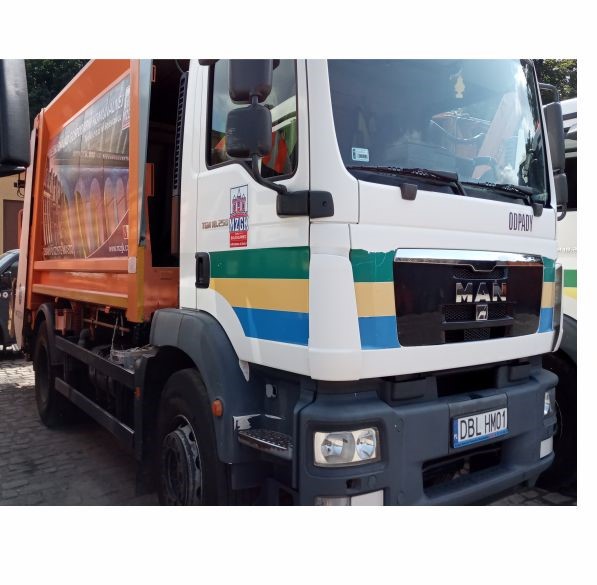 biała z pasem 3 kolorowym (żółty, zielony, niebieski  grubość każdego pasa kolorowego ok 50cm,  dodatkowo drzwi przód boczne -do uzgodnienia z Wykonawcą 7.3.Obudowa 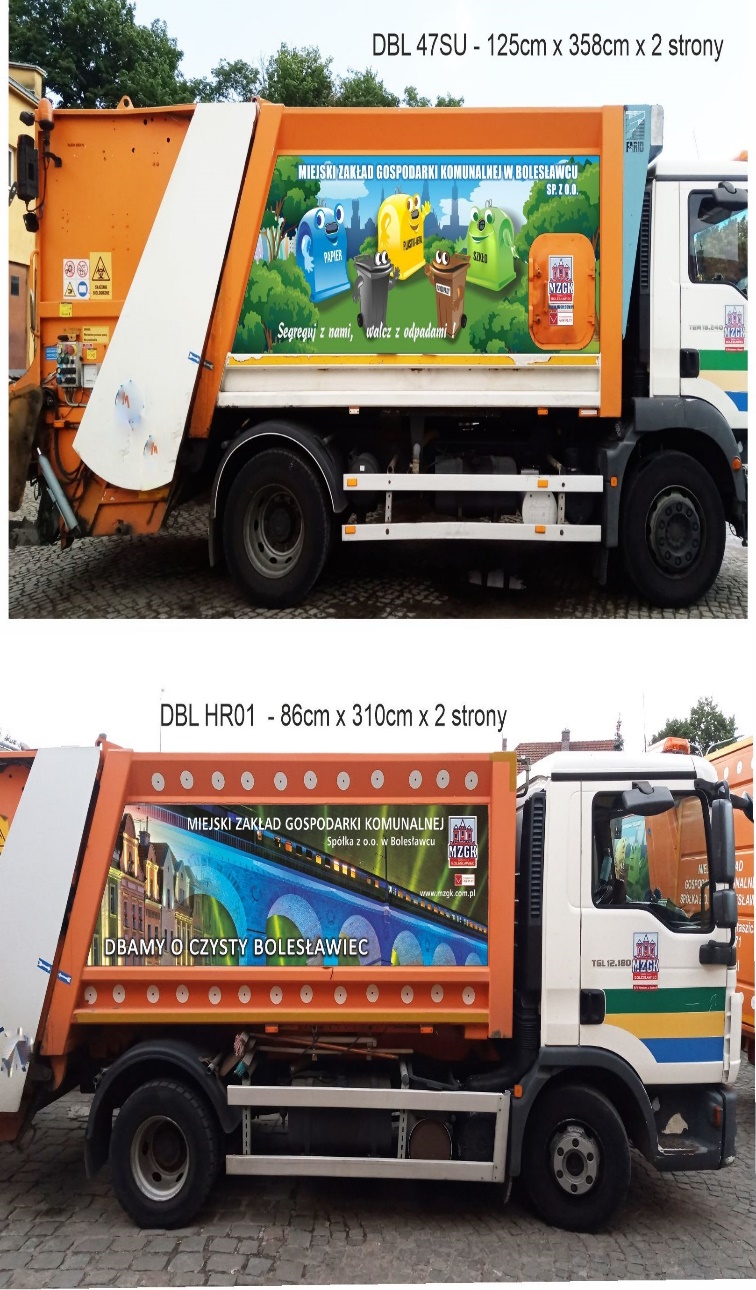 Naklejki wg zdjęcia do uzgodnienia- technika i y wykonanie  z Wykonawcą7.4.Nadwozie (skrzynia załadunkowa) pomarańczowa kolor RAL 2011 